Supplementary InformationNitrite sensor based on room temperature ionic liquid functionalized -zirconium phosphate modified glassy carbon electrodeYuting Ge1, Fengyan Gu1，Lin Liu1,2*, Pengjin Fang1, Jiadong Zhou1, Han Cheng1, Juanjuan Ma1, 3, Zhiwei Tong1,4, Jianwei Wang3, and Bin Zhang31 School of Environmental and Chemical Engineering, Jiangsu Ocean University, Lianyungang 222005, China. E-mail: liulin@jou.edu.cn (L. Liu)2 Jiangsu Key Laboratory of Marine Bioresources and Environment, Lianyungang 222005, China.3 LDZ New Aoshen Spandex Co. LTD, Lianyungang 222005, China.4 SORST, Japan Science and Technology (JST), 4-1-8 Honcho, Kawaguchi, Saitama 332-0012, Japan.___________________________________________________________________________________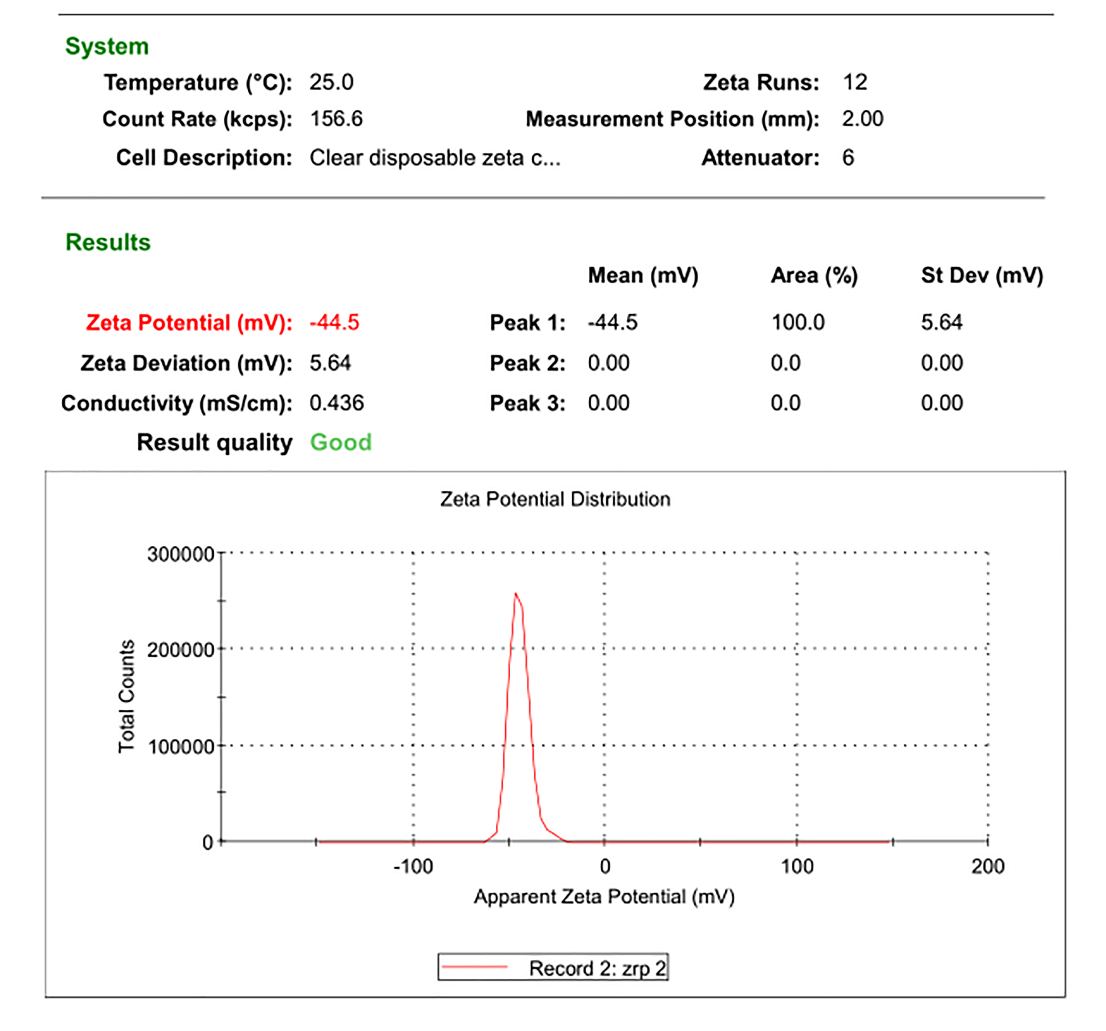 FIG. S1. Zeta potential value of -ZrP nanosheets colloidal suspension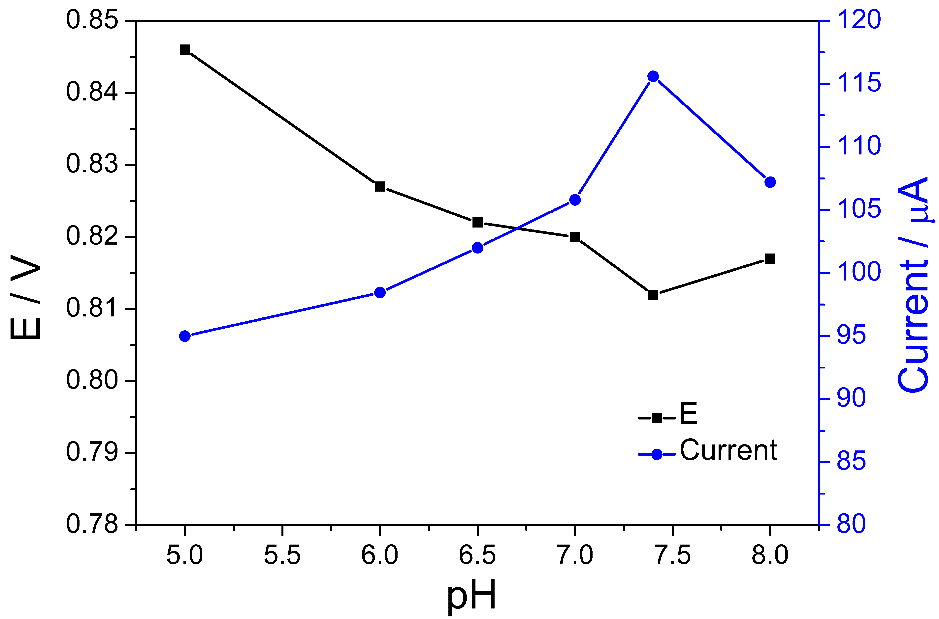 FIG. S2. Effect of pH on the current response and anodic potential at the C16MIM/-ZrP modified electrode in N2-saturated 0.2 M PBS containing 2.47 mM NaNO2 at a scan rate of 100 mV s-1.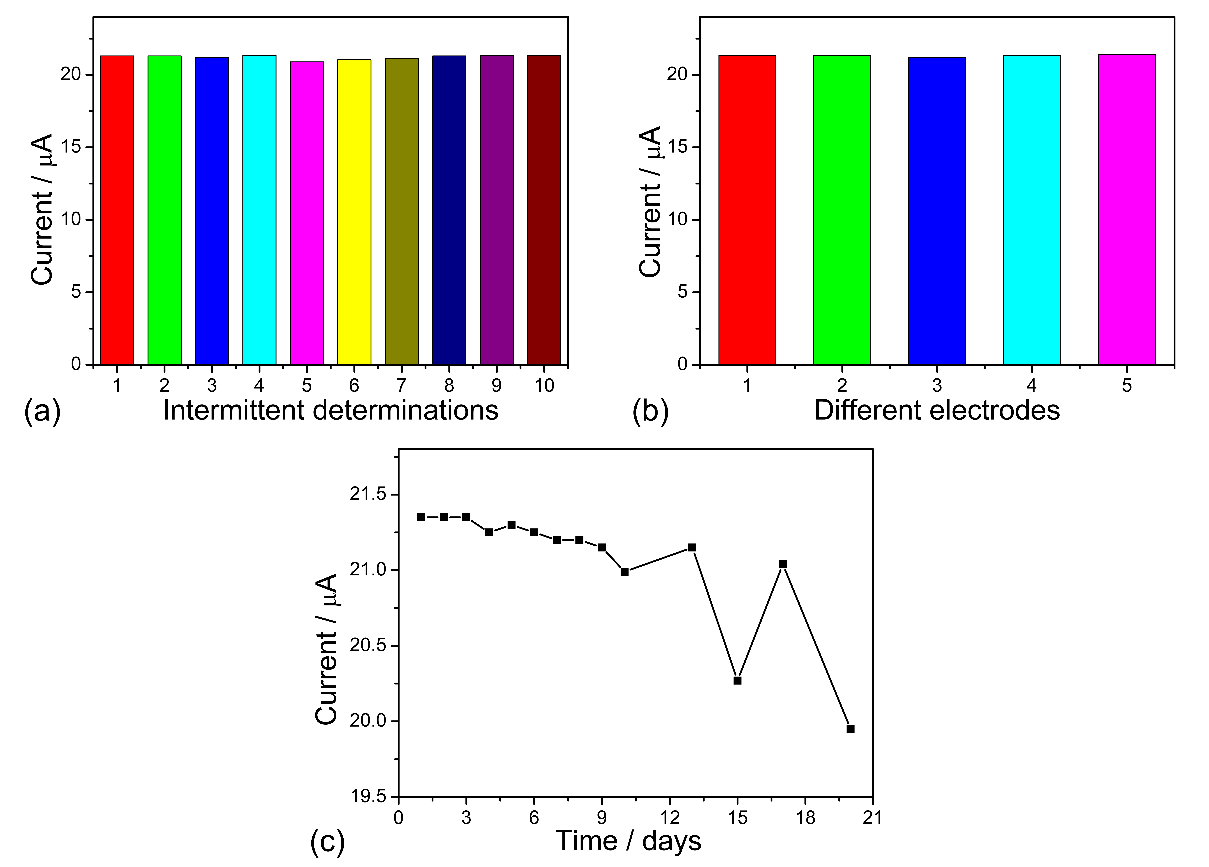 FIG. S3. (a) The oxidation peak currents of ten repetitive determinations on C16MIMBr/-ZrP/GCE in N2-saturated 0.2 mol and pH 7.4 PBS containing 1.24 mM NaNO2. (b) the oxidation peak currents of five different electrodes containing 1.24 mM NaNO2. (c) the oxidation peak currents of different storage times containing 1.24 mM NaNO2.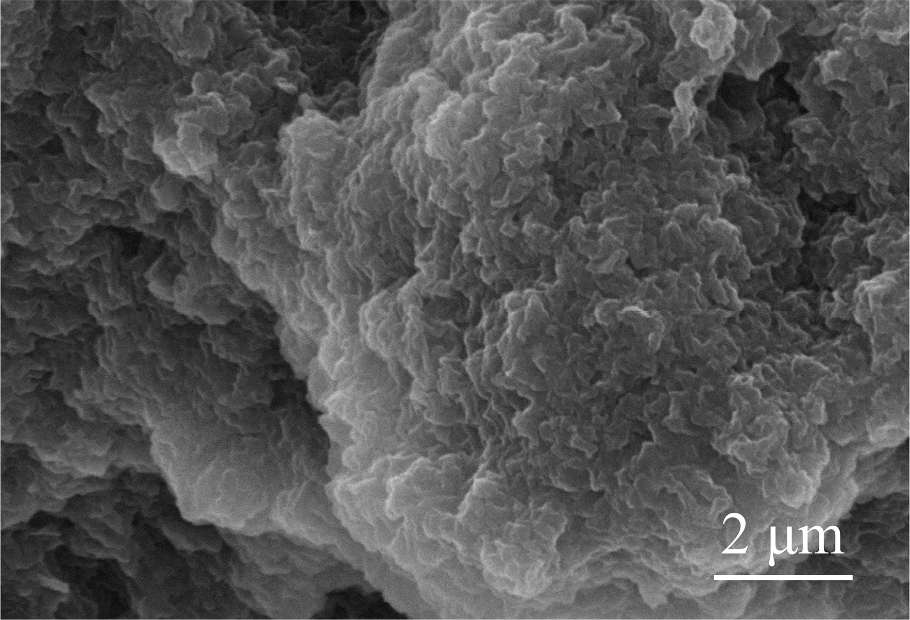 FIG. S4. SEM image of C16MIM/-ZrP after catalyzing nitrite for a period of time.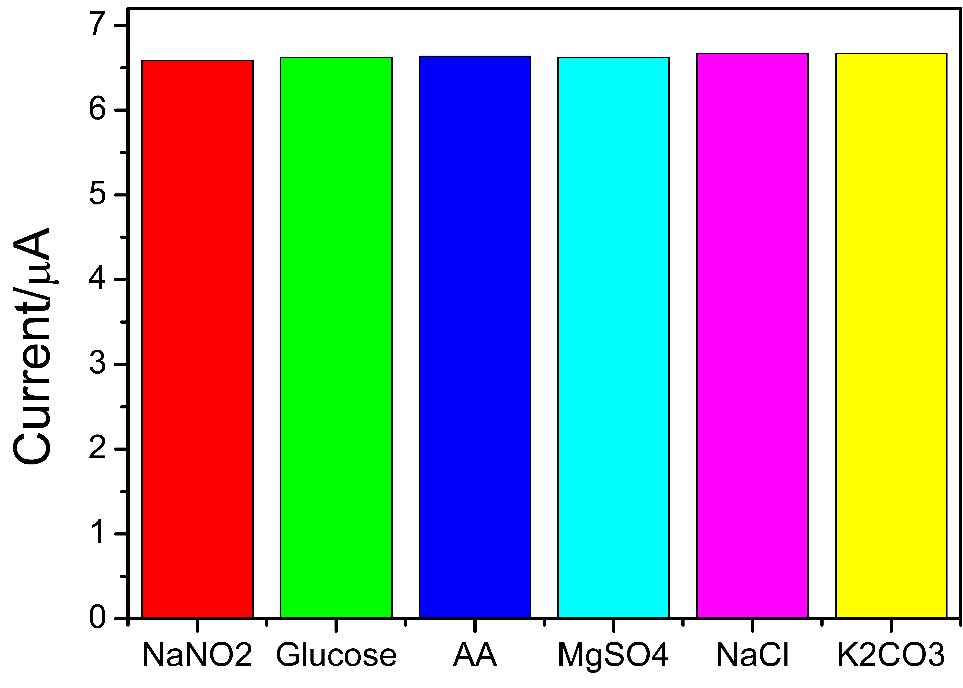 FIG. S5. The peak currents of 0.25 mM nitrite detected with 100-fold interferential species of AA, MgSO4, glucose, K2CO3, NaCl.